Publicado en Madrid el 31/07/2020 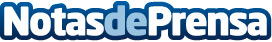 ¿Qué es mejor un Sofá cama o un Chaise Longue? Según Todocolchas.comEl hogar es un sitio especial, que toda persona desea tener en las mejores condiciones posibles, sobre todo esos espacios que se usan para descansar y compartir, es por eso, que los muebles son tan importantes, pues de una manera u otra, brindan ese confort hogareño que todos deseanDatos de contacto:Victor Gamboa686753429Nota de prensa publicada en: https://www.notasdeprensa.es/que-es-mejor-un-sofa-cama-o-un-chaise-longue_1 Categorias: Nacional Bricolaje Interiorismo Consumo Mobiliario http://www.notasdeprensa.es